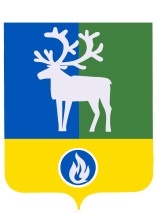 БЕЛОЯРСКИЙ РАЙОНХАНТЫ-МАНСИЙСКИЙ АВТОНОМНЫЙ ОКРУГ – ЮГРАпроектАДМИНИСТРАЦИЯ БЕЛОЯРСКОГО РАЙОНАПОСТАНОВЛЕНИЕот _________ 2020 года							                        № ____О внесении изменений в приложение к постановлению администрацииБелоярского района от 24 октября 2018 года № 996П о с т а н о в л я ю:1. Внести в приложение «Муниципальная программа Белоярского района «Социально-экономическое развитие коренных малочисленных народов Севера на территории Белоярского района на 2019 – 2024 годы» к постановлению администрации Белоярского района от 24 октября 2018 года № 996 «Об утверждении муниципальной программы Белоярского района «Социально-экономическое развитие коренных малочисленных народов Севера на территории Белоярского района на 2019 – 2024 годы» (далее – муниципальная программа) следующие изменения:1) позицию «Соисполнители муниципальной программы» паспорта муниципальной изложить в следующей редакции:«»;2) позицию «Задачи муниципальной программы» паспорта муниципальной программы изложить в следующей редакции:«»;3) позицию «Целевые показатели муниципальной программы» паспорта муниципальной программы изложить в следующей редакции:«»;4) таблицу 4 «Целевые показатели муниципальной программы» Программы дополнить позицией 4 следующего содержания:«»;5) таблицу 3 «Перечень основных мероприятий муниципальной программы, их связь с целевыми показателями» муниципальной программы изложить в редакции согласно приложению к настоящему постановлению.2. Опубликовать настоящее постановление в газете «Белоярские вести. Официальный выпуск».3. Настоящее постановление вступает в силу после его официального опубликования.4. Контроль за выполнением постановления возложить на первого заместителя главы Белоярского района Ойнеца А.В., заместителя главы Белоярского района            Ващука В.А.Глава Белоярского района                                                                                     С.П.МаненковПРИЛОЖЕНИЕк постановлению администрацииБелоярского районаот                      2020 года №  И З М Е Н Е Н И Я,вносимые в таблицу 3 муниципальной программы Белоярского района«Социально-экономическое развитие коренных малочисленных народов Севера на территории Белоярского района на 2019 – 2024 годы»«Таблица 3Перечень основных мероприятий муниципальной программы, их связь с целевыми показателями».Соисполнители муниципальной программыУправление капитального строительства администрации Белоярского района (далее – УКС)Задачи муниципальной программы1. Поддержка традиционной хозяйственной деятельности и традиционного природопользования коренных малочисленных народов Севера;2. Создание условий (инфраструктуры) для повышения доступности торговых услуг в местах традиционного проживания и традиционной хозяйственной деятельности коренных малочисленных народов СевераЦелевые показатели муниципальной программы     количество получателей мер поддержки в рамках государственной программы Ханты-Мансийского автономного округа – Югры «Устойчивое развитие коренных малочисленных народов Севера», человек;     количество мероприятий, направленных на сохранение культурного наследия коренных малочисленных народов Севера, единиц;     количество торговых мест в труднодоступных и отдаленных населенных пунктах Белоярского района (д.Нумто, д.Юильск), обеспечивающих жителей продовольственными и непродовольственными товарами, единиц;     количество возведенных зданий для организации торговли в местах традиционного проживания и традиционной хозяйственной деятельности коренных малочисленных народов Севера, единиц№ 
пока-зате-ляНаименование целевых показателейБазовый показа-тель на начало реализа-ции прог-раммыЗначения показателя по годамЗначения показателя по годамЗначения показателя по годамЗначения показателя по годамЗначения показателя по годамЗначения показателя по годамЦелевое значение показателя на момент окончания реализации программы№ 
пока-зате-ляНаименование целевых показателейБазовый показа-тель на начало реализа-ции прог-раммы201920202021202220232024Целевое значение показателя на момент окончания реализации программы4Количество возведенных зданий для организации торговли в местах традиционного проживания и традиционной хозяйственной деятельности коренных малочисленных народов Севера, единиц---1---1№ п/пНаименование основного мероприятияНаименование целевого показателяРасчет значения целевого показателя1234Цель «Создание условий для устойчивого развития коренных малочисленных народов Севера»Цель «Создание условий для устойчивого развития коренных малочисленных народов Севера»Цель «Создание условий для устойчивого развития коренных малочисленных народов Севера»Цель «Создание условий для устойчивого развития коренных малочисленных народов Севера»Задача 1 «Поддержка традиционной хозяйственной деятельности и традиционного природопользования коренных малочисленных народов Севера»Задача 1 «Поддержка традиционной хозяйственной деятельности и традиционного природопользования коренных малочисленных народов Севера»Задача 1 «Поддержка традиционной хозяйственной деятельности и традиционного природопользования коренных малочисленных народов Севера»Задача 1 «Поддержка традиционной хозяйственной деятельности и традиционного природопользования коренных малочисленных народов Севера»1.Государственная поддержка юридических и физических лиц из числа коренных малочисленных народов, ведущих традиционный образ жизни и осуществляющих традиционную хозяйственную деятельностьКоличество получателей мер поддержки в рамках государственной программы Ханты-Мансийского автономного округа – Югры «Устойчивое развитие коренных малочисленных народов Севера»Показатель рассчитывается от базового значения на момент разработки муниципальной программы – 128 человек, с учетом ежегодного планового увеличения количества получателей мер поддержки, реализуемой в рамках государственной программы Ханты-Мансийского автономного округа – Югры «Устойчивое развитие коренных малочисленных народов Севера»2.Содействие в проведении мероприятий, направленных на сохранение культурного наследия коренных малочисленных народов Севера Количество мероприятий, направленных на сохранение культурного наследия коренных малочисленных народов СевераПоказатель рассчитывается путем суммирования количества реализованных мероприятий, направленных на сохранение культурного наследия коренных малочисленных народов Севера на территории Белоярского районаЗадача 2 «Создание условий (инфраструктуры) для повышения доступности торговых услуг в местах традиционного проживания и традиционной хозяйственной деятельности коренных малочисленных народов Севера»Задача 2 «Создание условий (инфраструктуры) для повышения доступности торговых услуг в местах традиционного проживания и традиционной хозяйственной деятельности коренных малочисленных народов Севера»Задача 2 «Создание условий (инфраструктуры) для повышения доступности торговых услуг в местах традиционного проживания и традиционной хозяйственной деятельности коренных малочисленных народов Севера»Задача 2 «Создание условий (инфраструктуры) для повышения доступности торговых услуг в местах традиционного проживания и традиционной хозяйственной деятельности коренных малочисленных народов Севера»3.Обеспечение жителей труднодоступных и отдаленных населенных пунктов Белоярского района продовольственными и непродовольственными товарамиКоличество торговых мест в труднодоступных и отдаленных населенных пунктах Белоярского района (д.Нумто, д.Юильск), обеспечивающих жителей продовольственными и непродовольственными товарамиПоказатель рассчитывается путем суммирования количества действующих торговых мест в труднодоступных и отдаленных населенных пунктах Белоярского района (д.Нумто, д.Юильск), обеспечивающих жителей продовольственными и непродовольственными товарами4.Создание условий для обеспечения сельских поселений Белоярского района услугами торговлиКоличество возведенных зданий для организации торговли в местах традиционного проживания и традиционной хозяйственной деятельности коренных малочисленных народов СевераПоказатель определяется на основании фактических данных о количестве введенных в эксплуатацию зданий для организации торговли на территориях сельских поселений Белоярского района, включая места традиционного проживания и традиционной хозяйственной деятельности коренных малочисленных народов Севера, за отчетный период